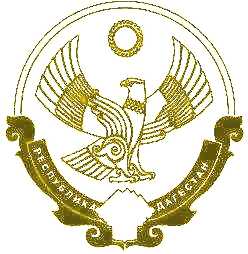 РЕСПУБЛИКА ДАГЕСТАНМУНИЦИПАЛЬНОЕ ОБРАЗОВАНИЕ                          «ХАСАВЮРТОВСКИЙ РАЙОН»МБОУ «Бамматюртовская СОШ им.М.М.Муталимова»368041,  Хасавюртовский район, с.Бамматюрт, ул. Школьная 72 					                                      ПРИКАЗО создании рабочей группы по обеспечению перехода на обучение по ФГОС НОО, ФГОС ОООВ целях обеспечения эффективного введения федеральных государственных образовательных стандартов начального общего и основного общего образования, утвержденных приказами Минпросвещения России от 31.05.2021 № 286 и № 287, в 2022-2023 учебном годуПРИКАЗЫВАЮ:1. Создать рабочую группу по обеспечению перехода на обучение по ФГОС НОО и ООО в следующем составе:Идрисова Пиймахан Атаевна – заместитель директора по УВР;Хадысова Хеда Олхазуровна – заместитель директора по УВР;Мазлеков Абуали Арслаханович – заместитель директора по УВР; Ясиева Яхийта Крымсултановна – заместитель директора по ВР;Антаева Курман Залимхановна – руководитель МО учителей русского языка и лит-ры;Исаева Яхсат Таджидиновна – руководитель МО учителей начальных классов;Ахмедова Тамила Вахаевна – руководитель МО учителей технического цикла;;Алиева Валентина Гамзатовна – руководитель МО учителей естественного цикла;Гехаева Барият Рашидовна – педагог-психолог;Кахарова Мархет Салмановна – руководитель МО учителей иностранного языка;Ферзалиева Эслихан Нурадиновна – рук. МО учителей эстетико-физического воспитанияСайдуллаева Амнат Увайсовна – руководитель МО учителей родного языка и лит-ры..2.Утвердить положение о рабочей группе 3. Руководителем рабочей группы назначить заместителя директора по УВР Идрисову Пиймахан Атаевну.4. Членам рабочей группы:проанализировать изменения во ФГОС НОО и ФГОС ООО в срок до 10.10.2021, составить план перехода на обучение по ФГОС НОО и ООО в срок до 15.10.2021;разработать готовые к утверждению проекты основных образовательных программ НОО и ООО в срок до 31.05.2022.5. Заместителю директору по УВР Идрисовой Пиймахан Атаевне довести настоящий приказ до членов рабочей группы и педагогов.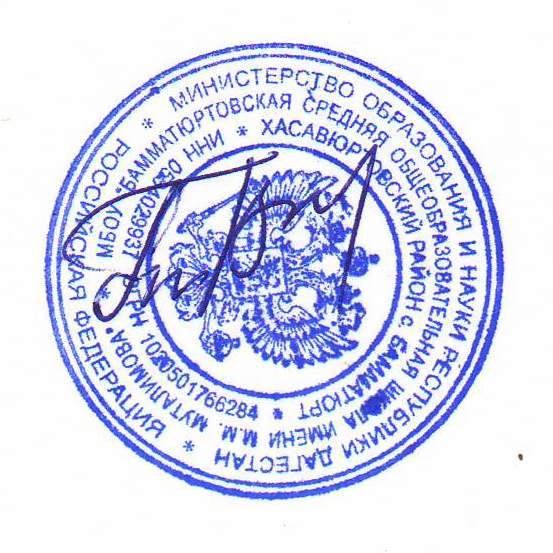 6. Контроль исполнения настоящего приказа оставляю за собой.                                                              Директор			     Темирбулатов А.В.01.10.2021                                               № 118